FOTO – FOTO PENELITIAN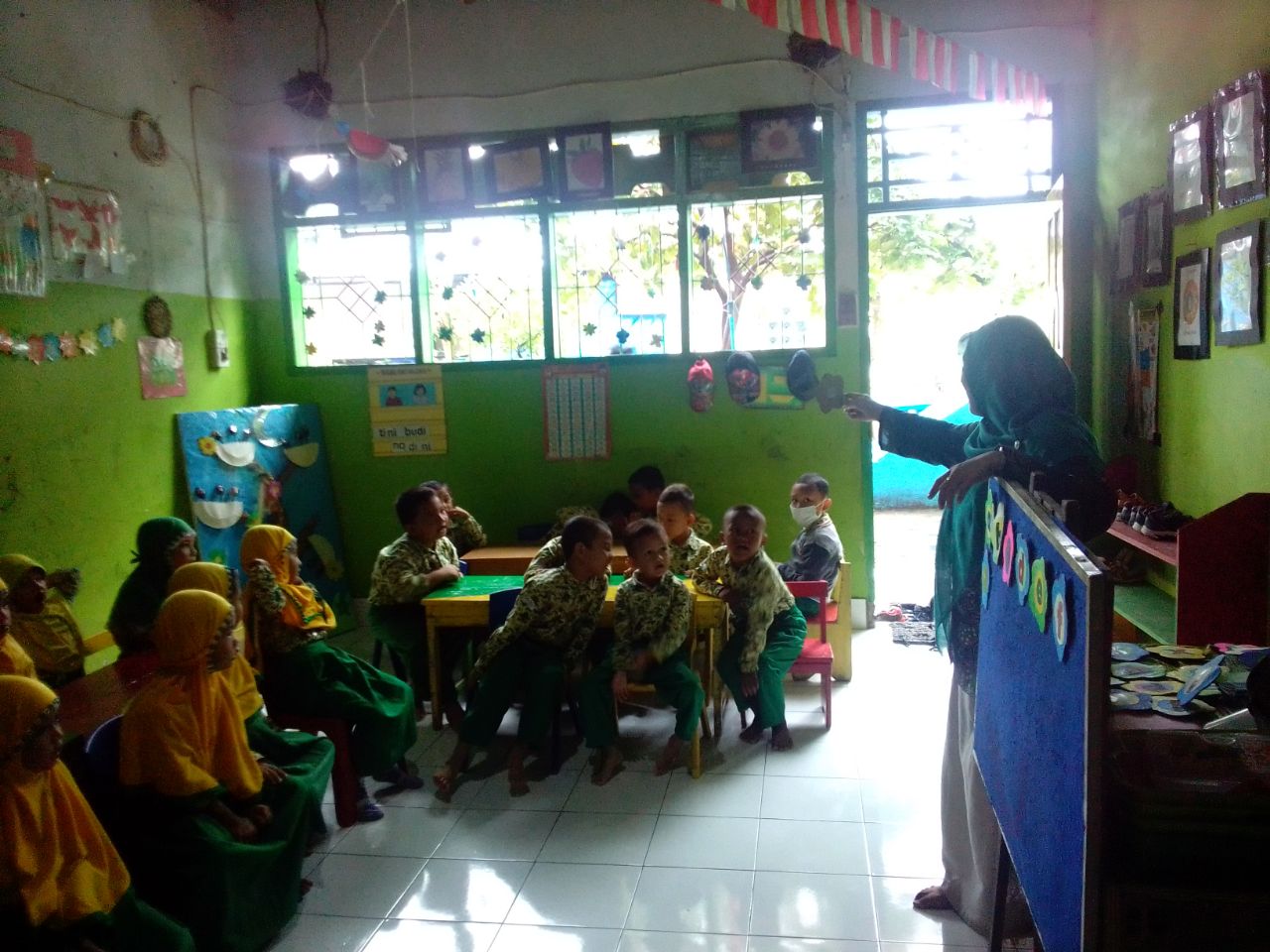                         Guru memperlihatkan dan menjelaskan mengenai meda papan flanel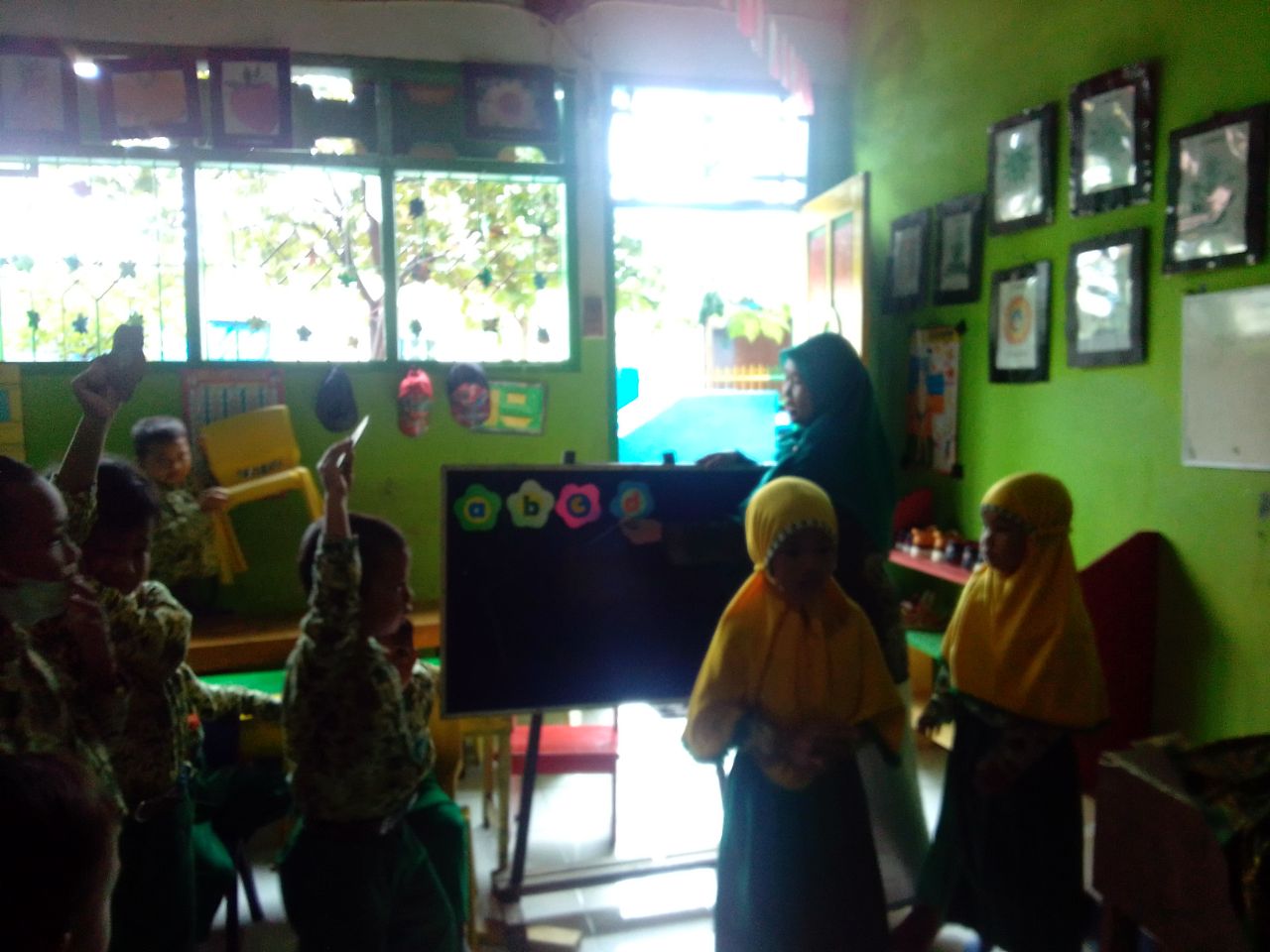                 Anak sedang mencari kata yang akan ditempelakn ke papan flanel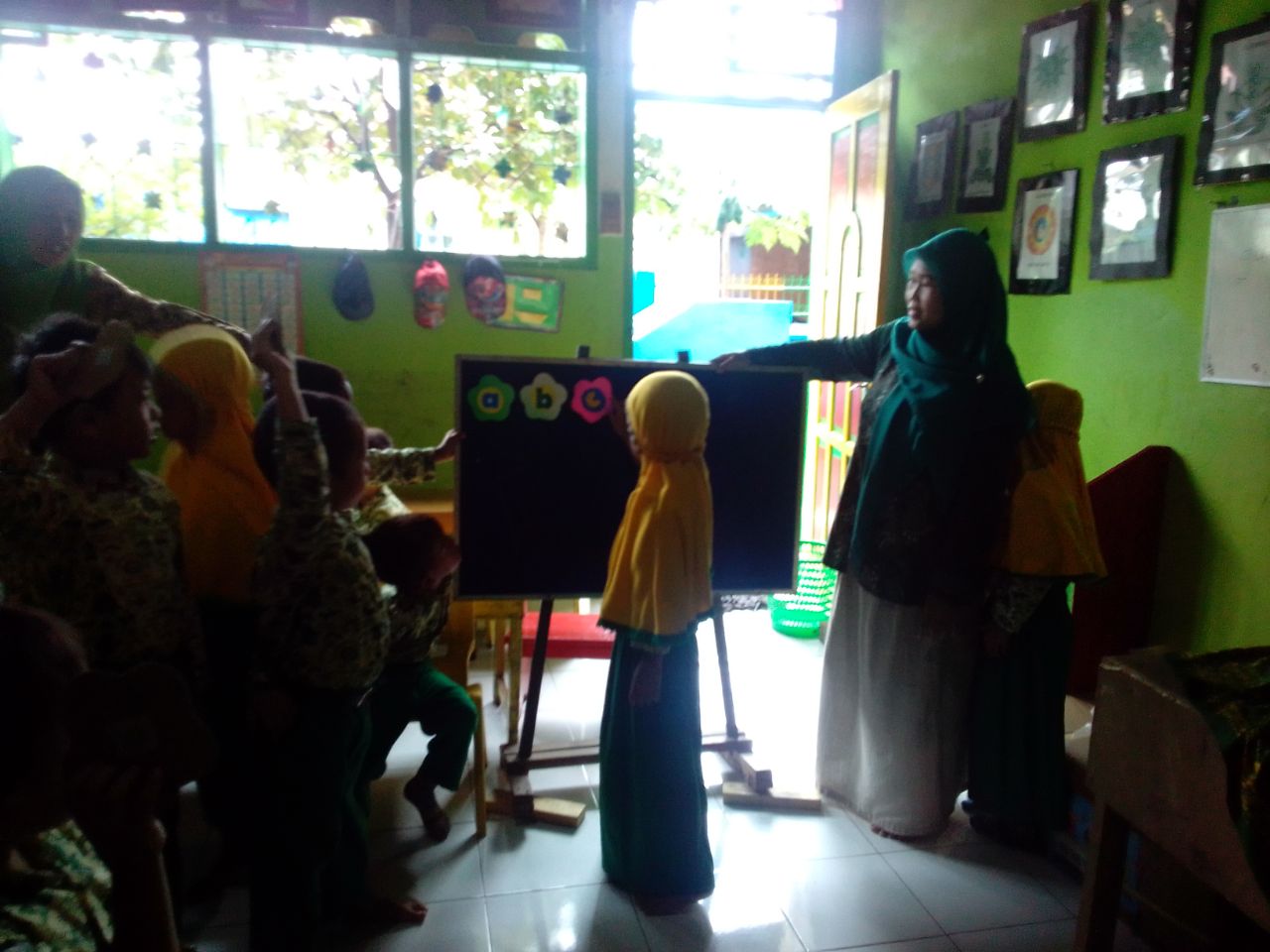                             Anak menempelkan huruf pada media ke papan flanel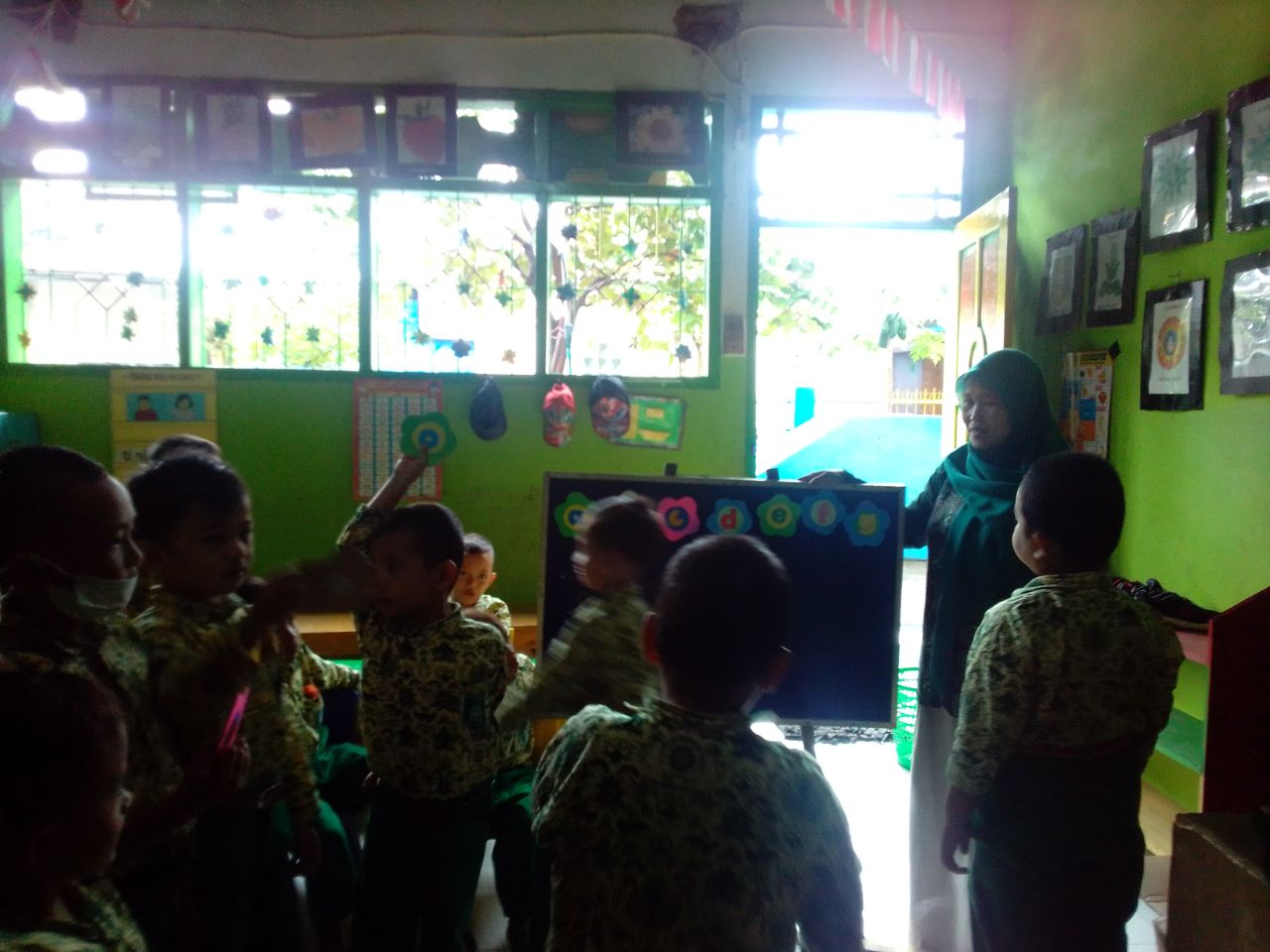                         Anak sedang mencari kata yang akan ditempelakn ke papan flanel